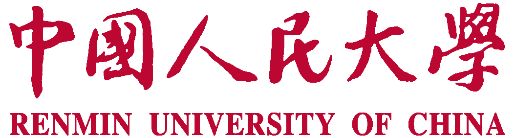 董事会秘书培训班【课程背景】新经济催生了资本市场的蓬勃发展，IPO和新三板的日益活跃都牵动着市场的神经。董秘作为企业上市筹划和操作过程中不可或缺的重要职位，也是公司治理、资本运作、投资者关系管理和公司市值管理的关键岗位。培养熟悉资本 操作规则、具有优秀组织协调能力、掌握实操技能的董秘人才，才能在资本盛宴中收获丰硕的果实。面对资本市场的动荡起伏，如何系统筹划，保障企业上市顺利推进?如何与投资机构打交道，获得资本市场的青睐与支持，以最小化的融资成本获得最大的融资规模?如何解决历史遗留问题，做好股权激励，构建最有利的公司治理结构?如何处理各种纷繁的外部关系，根据市场的热点变化对自身企业进行恰当的调整，敏锐发现资本市场波动，有效进行市值管理?为了帮助企业解决资本运作的核心问题，中国人民大学特开设"拟上市公司董事会秘书研修班"，助力更多有识之士加入这一金领行业，聚焦知名投资机构、会计师、律师、保荐机构、财经公关、媒体和大批金牌董秘、CFO，为学员们提供学习、交流、职业发展的成长平台。【招生对象】1. 拟上市或已上市企业董事长、总经理、副总经理、董事会秘书、财务总监等决策管理人员;2. 拟上市或已上市企业总会计师、法务总监、办公室主任等高级管理人员;3. 投资机构、会计师事务所等机构从业人员;4. 有志于从事董事会秘书、财务总监的专业人员。【学习收获】系统讲解董秘必备的专业知识和实操技巧，分析工作中碰到的各种问题及处理技巧;与全国各行业拟上市公司董秘、财务总监深入交流，构建高端人脉，探讨资深董秘和财务总监的多年工作心得;多方位接触优秀投行、券商、律师、会计师、基金等上市相关资源，优先获得项目融资路演机会，参访优秀上市公司;【课程内容】模块一：挂牌和IPO操作实务1．中小企业要去资本市场吗？2.去哪一个资本市场？3.A股IPO理论与实践。4.新三板IPO问题和转板实践模块二：企业资本战略的框架和实践1.建立资本战略框架，2.结合案例讲解框架建立和实施细节包括资本战略制定、筹资、股权激励、战略投资、交易策略、IPO等。模块三：股权激励的方案设计和案例1. 为什么要搞股权激励？2.股权激励是有成本的，股份支付的规则和实物。3.股权激励方案设计的13个要点。4.案例分析模块四：股权激励的方案设计和案例投资并购的八大要素：投资并购的资本策略、交易工具的准备、股权结构的准备、标的选择和来源、尽职调查、交易方案设计、交易决策、交易实施。投资并购要素讲解案例。模块五：媒体公关与投资者关系管理理论篇：从现代心理学行为经济学理论，建立企业价值传播的理论框架，三个核心要素：利益相关者，认识，好企业。技巧篇：a.资料准备框架;b.八招创造好内容;c.传播渠道;d.传播者的个人修养;模块六：董秘概述（董秘是个啥玩意）1. 董秘的角色和谱系。2.董秘的工作实务，三板斧和两大法宝。3.董秘知识结构、职业素养和自我发展4.董秘的职业风险和自我约束。模块七：IPO（面向资本市场）规范运作和公司治理1、资本路上公司治理的“演”与“用”；2、股东股权和公司治理运作；3、合并报表、控制、一致行动人和实际控制人；模块八：董秘必备的财务知识会计的世界：透过会计的迷雾抓住企业的本质。会计的逻辑：假设、规则、内控和审计。合并报表和控制（同公司治理模块三）。资产炼金术。财务模型：一种财务预测的科学方法。【授课师资】“饶叫兽”香港中文大学会计硕士。擅长金融、法律和资本运作，在IPO筹备、新三板挂牌、市值管理、风险投资、私募融资、兼并收购等领域均有丰富的实战经验。第一财经2015年新三板峰会暨“华新奖”评选中被评为“金牌董秘＂。穆京怀中国信达资产管理股份有限公司投资银行事业部执行总经理；丝路规划研究中心办公室副主任；孙建波 中阅资本总经理。曾任中国银河证券首席策略分析师和多家投资基金的基金经理，长期致力于经济周期理论与资产配置、经济发展理论与政策、产业经济学与公司金融等领域的研究。陈柳南京大学经济学博士，管理学博士后，江苏省社科院研究员，中阅资本管理股份公司董事；李晟  南京大学、北京林业大学特聘讲师，河南周口市金融办副主任，全国中小企业上市服务联盟副理事长。曾长期在中国证监会从事金融监管工作，负责上市公司审查及金融产品发行审核，先后担任民生银行总部地产融资经理、西南证券投行总经理助理、西证国际执行董事，负责中小企业境内外上市与融资。【教学模式】课程期间还将安排高端讲座、精品沙龙、移动课堂、实地考察等，理论与实战完美结合，让您真正学有所得。【学习安排】课程时间：每期班共5天课程，分两次修完。上课地点：中国人民大学学习费用：RMB19800元/人(报名费、听课费、教材费、讲义费、证书费),上课期间学校协助安排食宿，费用自理。【入学流程】材料申请：填写完整的报名表格。资格审查：根据学员提供的申请资料，集合工作经历、报名顺序择优录取。录取通知：接到申请资料后3个工作日内，向通过审查的学员发送录取通知书、缴费通知书和入学报到须知。咨询电话：010-62719327 中国人民大学董事会秘书培训班报 名 表本页复印有效姓    名性    别民    族民    族身份证号最高学历最高学历公司全称通信地址邮政编码邮政编码办公电话办公传真手机号码电子邮件职    务注册资金年营业额年营业额单位性质□ 事业单位     □  国有企业     □ 民营企业     □ 其它                 □ 事业单位     □  国有企业     □ 民营企业     □ 其它                 □ 事业单位     □  国有企业     □ 民营企业     □ 其它                 □ 事业单位     □  国有企业     □ 民营企业     □ 其它                 □ 事业单位     □  国有企业     □ 民营企业     □ 其它                 □ 事业单位     □  国有企业     □ 民营企业     □ 其它                 经营项目（产品）：公司网址：经营项目（产品）：公司网址：经营项目（产品）：公司网址：经营项目（产品）：公司网址：经营项目（产品）：公司网址：经营项目（产品）：公司网址：经营项目（产品）：公司网址：工作经历：工作经历：工作经历：工作经历：工作经历：工作经历：工作经历：年月-年月工作单位及任职部门工作单位及任职部门工作单位及任职部门工作单位及任职部门职    务职    务您的建议与需求:                                                           签名：                                                                   填表日期：     年  月  日您的建议与需求:                                                           签名：                                                                   填表日期：     年  月  日您的建议与需求:                                                           签名：                                                                   填表日期：     年  月  日您的建议与需求:                                                           签名：                                                                   填表日期：     年  月  日您的建议与需求:                                                           签名：                                                                   填表日期：     年  月  日您的建议与需求:                                                           签名：                                                                   填表日期：     年  月  日您的建议与需求:                                                           签名：                                                                   填表日期：     年  月  日